КАРАР                                                               РЕШЕНИЕОб установлении нормы предоставления и учетной нормы площади жилого помещения в сельском поселении Старотумбагушевский  сельсовет муниципального района Шаранский район Республики БашкортостанВ соответствии с Конституцией Российской Федерации с пунктом «к» части 1 статьи 72,  ст.76 ч. 2,  Федерального закона Российской Федерации от 06.10.2003 г. №131-Фз «Об общих принципах организации местного самоуправления в Российской Федерации», ст. 50, ст.5 ч. 2, ч. 7 ст.5, ч. 1 ст. 159 Жилищного кодекса Российской Федерации №188-ФЗ от 29.12.2004 г., Законом Республики Башкортостан "О регулировании жилищных отношений в Республике Башкортостан", Распоряжением Правительства Республики Башкортостан N 203-р от 07.03.2012, Совет сельского поселения Старотумбагушевский  сельсовет муниципального района Шаранский район республики Башкортостан, решил: 1. Установить учетную норму площади жилого помещения на территории сельского поселения Старотумбагушевский  сельсовет муниципального района Шаранский район Республики Башкортостан, исходя из которой определяется уровень обеспеченности граждан общей площадью в целях их принятия на учет в качестве нуждающихся в жилых помещениях, 12 кв. м общей площади на одного человека.2. Установить норму предоставления площади жилого помещения по договору социального найма, исходя из которой определяется уровень размера общей площади жилого помещения, предоставляемого по договору социального найма, в размере 18 кв. м общей площади жилого помещения на одного человека.3. Решение Совета сельского поселения Старотумбагушевский  сельсовет муниципального района Шаранский район Республики Башкортостан "О стандартах нормативной площади жилого помещения, используемой для расчета субсидий, стоимости жилищно-коммунальных услуг и максимально допустимой доли расходов граждан на оплату жилого помещения и коммунальных услуг в совокупном доходе семьи» от 10.03.2011 года N 297 признать утратившим силу.4. Контроль за выполнением данного решения возложить на постоянную комиссию по развитию предпринимательства, земельным вопросам, благоустройству, экологии, бюджету, налогам и вопросам муниципальной собственности.И.о. главы сельского поселения                                             И.Х. Бадамшинд.Старотумбагушево«23» ноября 2012 года№ 192БАШҠОРТОСТАН  РЕСПУБЛИКАҺЫШАРАН  РАЙОНЫМУНИЦИПАЛЬ  РАЙОНЫНЫИСКЕ ТОМБАҒОШ АУЫЛ СОВЕТЫАУЫЛ БИЛӘМӘҺЕ СОВЕТЫИске Томбағош ауылы,тел(34769) 2-47-19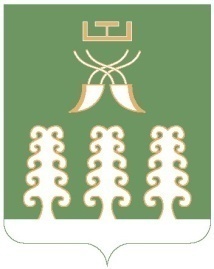 РЕСПУБЛИКА  БАШКОРТОСТАНМУНИЦИПАЛЬНЫЙ РАЙОНШАРАНСКИЙ РАЙОНСОВЕТ  СЕЛЬСКОГО ПОСЕЛЕНИЯСТАРОТУМБАГУШЕВСКИЙ СЕЛЬСОВЕТс. Старотумбагушево, тел.(34769)  2-47-19